Unión para el Reconocimiento Internacional del Depósito de Microorganismos a los fines del Procedimiento en materia de Patentes (Unión de Budapest)AsambleaTrigésimo cuarto período de sesiones (19º ordinario)Ginebra, 2 a 11 de octubre de 2017INFORMEaprobado por la AsambleaLa Asamblea abordó los siguientes puntos del orden del día consolidado (documento A/57/1):  1, 2, 3, 4, 5, 6, 10, 12, 30 y 31.Los informes sobre dichos puntos figuran en el informe general (documento A/57/12).Fue elegido presidente de la Asamblea el Sr. Maximiliano Santa Cruz (Chile);  fueron elegidos vicepresidentes los Sres. Wu Kai (China) y Patrick Andersson (Suecia).[Fin del documento]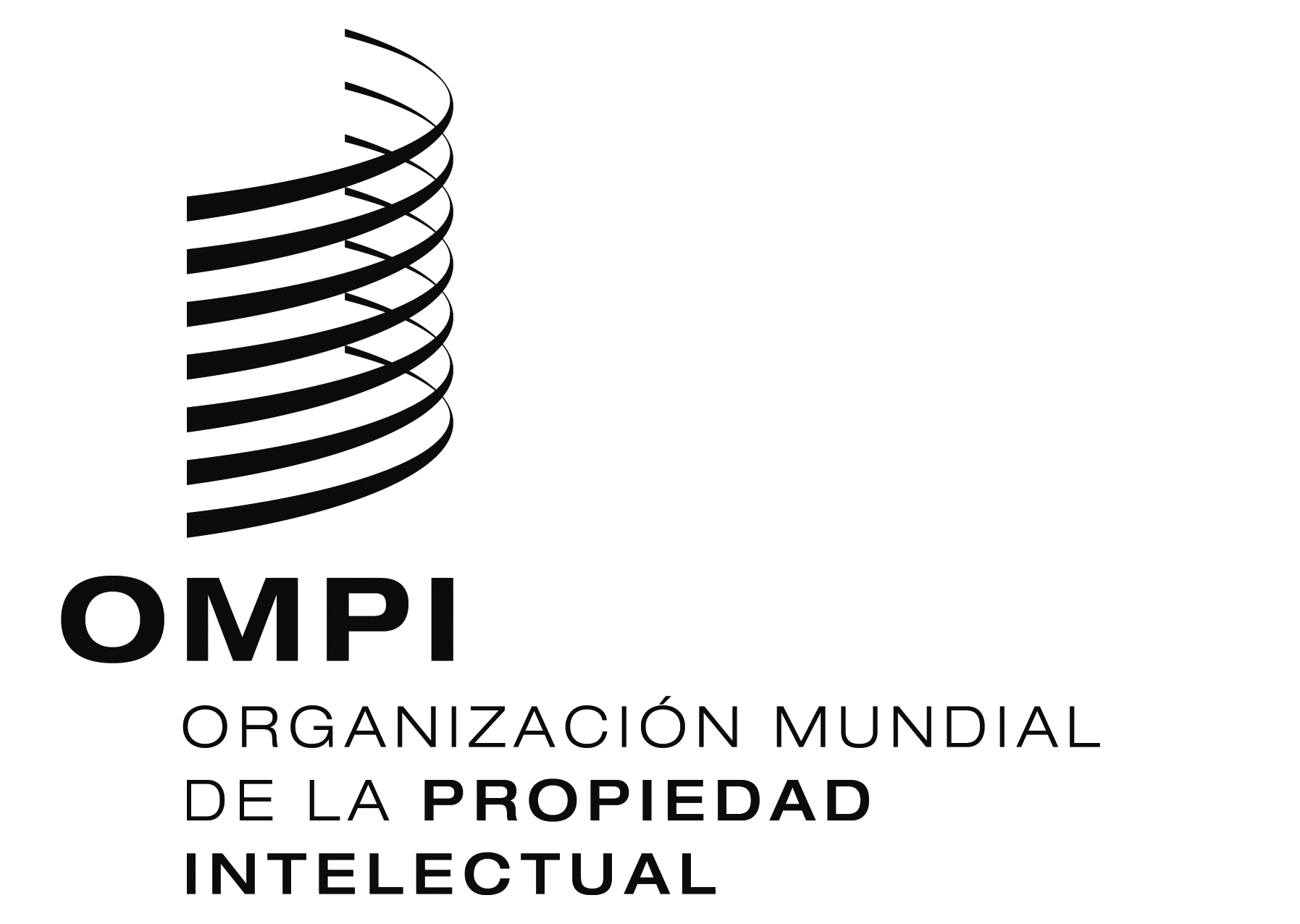 SBP/A/34/1BP/A/34/1BP/A/34/1ORIGINAL:  INGLÉSORIGINAL:  INGLÉSORIGINAL:  INGLÉSfecha:  14 de diciembre DE 2017fecha:  14 de diciembre DE 2017fecha:  14 de diciembre DE 2017